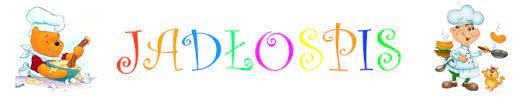 22.04.2024 – 26.04.2024PONIEDZIAŁEK  22.04.2024Zupa: OgórkowaDrugie danie: Ryż z cynamonem, cukrem i jabłkiemKompot: wieloowocowyALERGENY: gorczyca, seler, gluten,  jajkaWTOREK: 23.04.2024Zupa: Rosół z kaszą mannąDrugie danie: biała pieczeń, ziemniaki, surówka z burakówKompot: wieloowocowyALERGENY: seler, glutem ,gorczyca, mlekoŚRODA: 24.04.2024Zupa: kapuśniakDrugie danie: spaghettiKompot: WieloowocowyALERGENY: gorczyca, gluten, seler, mleko, jajkaCZWARTEK: 25.04.2024Zupa:  JarzynowaDrugie danie: Kotlety mielone, ziemniaki z kapustąKompot: WieloowocowyALERGENY:  gorczyca, seler, gluten, mlekoPIĄTEK  26.04.2024Zupa: Pomidorowa z makaronemDrugie danie:  ryba smażona, ziemniaki, brokuły Kompot: WieloowocowyALERGENY: seler, gorczyca, seler, gluten ,jajka, mlekoNa terenie zakładu stosowane są również alergeny; ryby, dwutlenek siarki, sezam, orzechy, soja. Zastrzega się prawo zmian w jadłospisie